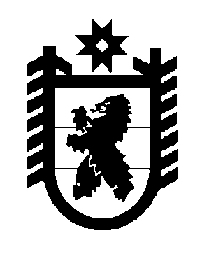 Российская Федерация Республика Карелия    ПРАВИТЕЛЬСТВО РЕСПУБЛИКИ КАРЕЛИЯПОСТАНОВЛЕНИЕ                                     от  8 февраля 2018 года № 39-Пг. Петрозаводск Об утвержденииСоциальной программы Республики Карелия, связанной с укреплением материально-технической базы организаций социального обслуживания             и обучением компьютерной грамотности неработающих пенсионеров,          на 2018 год и Порядка организации обучения компьютерной грамотности неработающих пенсионеров в 2018 годуВ соответствии с постановлением Правительства Российской Федерации 
от 29 декабря 2017 года № 1687 «О финансовом обеспечении социальных программ субъектов Российской Федерации, связанных с укреплением материально-технической базы организаций социального обслуживания, оказанием адресной социальной помощи неработающим пенсионерам, являющимся получателями страховых пенсий по старости и по инвалидности, и обучением компьютерной грамотности неработающих пенсионеров» Правительство Республики Карелия п о с т а н о в л я е т:1. Утвердить Социальную программу Республики Карелия, связанную с укреплением материально-технической базы организаций социального обслуживания и обучением компьютерной грамотности неработающих пенсионеров, на 2018 год согласно приложению 1 к настоящему постановлению.2. Утвердить Порядок организации обучения компьютерной грамотности неработающих пенсионеров в 2018 году согласно приложению 2 
к настоящему постановлению.  Глава Республики Карелия					                   А.О. ПарфенчиковПриложение 1 к постановлению Правительства Республики Карелияот 8 февраля 2018 года № 39-ПСоциальная программаРеспублики Карелия, связанная с укреплениемматериально-технической базы организаций социального 
обслуживания и обучением компьютерной грамотностинеработающих пенсионеров, на 2018 годПАСПОРТСоциальной программы Республики Карелия, связаннойс укреплением материально-технической базы организацийсоциального обслуживания и обучением компьютернойграмотности неработающих пенсионеров, на 2018 годI. Содержание проблемы и обоснование необходимости ее решенияВ соответствии со Стратегией социально-экономического развития Республики Карелия до 2020 года, утвержденной постановлением Законодательного Собрания Республики Карелия от 24 июня 2010 года 
№ 1755-IV ЗС, одной из стратегических целей в сфере социальной защиты является повышение эффективности и качества социального обслуживания населения Республики Карелия.Одним из приоритетных направлений долгосрочной политики социальной защиты населения в Республике Карелия является социальное обслуживание лиц пожилого возраста и инвалидов.Система стационарных организаций социального обслуживания лиц пожилого возраста и инвалидов, в том числе детей-инвалидов 
(далее – СОСО), в Республике Карелия представлена 24 организациями – 
8 государственными стационарными организациями (дома-интернаты, республиканский социально-оздоровительный центр) и 16 муниципальными организациями (центры социального обслуживания населения, комплексные центры социального обслуживания населения), в состав которых входит 
21 отделение временного проживания лиц пожилого возраста и инвалидов.Общая плановая мощность СОСО на 1 января 2018 года составляет 
2654 стационарных места. На 1 октября 2017 года в очереди 
в дома-интернаты числился 101 человек.В рамках Программы планируется укрепление материально-технической базы ГБСУ СО РК «Ладвинский ДДИ».ГБСУ СО РК «Ладвинский ДДИ» является медико-социальным учреждением, предназначенным для постоянного, временного (до 6 месяцев) и 5-дневного (в неделю) проживания детей-инвалидов в возрасте 
от 4 до 18 лет и инвалидов старше 18 лет с аномалиями умственного развития, нуждающихся по состоянию здоровья в уходе, бытовом и медицинском обслуживании, а также в социально-трудовой реабилитации, обучении и воспитании. Общая плановая мощность ГБСУ  СО РК «Ладвинский ДДИ» составляет 302 места.На 1 января 2018 года общая численность получателей социальных услуг ГБСУ СО РК «Ладвинский ДДИ» составляла  300 человек, из них 
68 – несовершеннолетние граждане, в том числе дети-сироты и дети, оставшиеся без попечения родителей. В 2018 году предусматривается проведение капитального  ремонта внешних инженерных систем учреждения.Мероприятия Программы являются частью комплекса мер, направленных на улучшение условий проживания получателей социальных услуг и предполагаются к реализации в том числе за счет субсидии из бюджета Пенсионного фонда Российской Федерации бюджету Республики Карелия на ремонт объектов организаций социального обслуживания, осуществляющих стационарное социальное обслуживание. Указанные работы позволят в целом улучшить условия проживания инвалидов, в том числе детей-инвалидов, с хроническими психическими заболеваниями и умственными отклонениями в  ГБСУ СО РК «Ладвинский ДДИ». Обучение компьютерной грамотности лиц пожилого возраста позволит обеспечить равные возможности доступа к государственным информационным ресурсам независимо от возраста и места проживания.Предоставление неработающим пенсионерам, проживающим в Республике Карелия, возможности изучения основ компьютерной грамотности поможет в самореализации, расширит их кругозор, сферу общения, будет способствовать повышению качества жизни, сохранению активной жизненной позиции, успешной социальной адаптации в информационной среде, доступности для них получения государственных и муниципальных услуг в электронной форме.II. Основные цели и задачи ПрограммыЦелями Программы являются:создание условий для повышения качества предоставления социальных услуг, улучшения условий проживания и обслуживания в организациях социального обслуживания Республики Карелия;предоставление неработающим пенсионерам, проживающим в Республике Карелия, возможности изучения основ компьютерной грамотности в целях обеспечения доступности к государственным информационным ресурсам лиц пожилого возраста.В рамках Программы предусматривается решение следующих задач:укрепление материально-технической базы ГБСУ СО РК 
«Ладвинский ДДИ»;организация обучения компьютерной грамотности неработающих пенсионеров, проживающих в Республике Карелия.III. Ресурсное обеспечение ПрограммыМероприятия Программы реализуются за счет средств бюджета Пенсионного фонда Российской Федерации и бюджета Республики Карелия.Объем финансового обеспечения Программы составляет 
2083,4 тыс. рублей, из них:1742,0 тыс. рублей – средства бюджета Пенсионного фонда 
Российской Федерации;341,4  тыс. рублей – средства бюджета Республики Карелия.Объем средств бюджета Республики Карелия на реализацию мероприятий Программы распределен следующим образом:на укрепление материально-технической базы организаций социального обслуживания – 290 тыс. рублей;на обучение компьютерной грамотности неработающих пенсионеров, проживающих в Республике Карелия, – 51,4 тыс. рублей.Данные средства предусмотрены:Федеральным законом от 5 декабря 2017 года № 363-ФЗ «О бюджете Пенсионного фонда Российской Федерации на 2018 год и на плановый период 2019 и 2020 годов»;Законом Республики Карелия от 21 декабря 2017 года № 2205-ЗРК 
«О бюджете Республики Карелия на 2018 год и на плановый период 
2019 и 2020 годов».IV. Ожидаемые результаты реализацииПрограммы и оценка ее эффективностиМероприятия, предусмотренные Программой, позволят:улучшить условия проживания инвалидов, в том числе детей-инвалидов, с хроническими психическими заболеваниями и умственными отклонениями в ГБСУ СО РК «Ладвинский ДДИ»; увеличить численность неработающих пенсионеров, проживающих в Республике Карелия, владеющих современными информационными технологиями, в целях обеспечения доступности к государственным информационным ресурсам лиц пожилого возраста.V. Механизм реализации и контрольза ходом выполнения ПрограммыМероприятия Программы реализуются после принятия Пенсионным фондом Российской Федерации решения о предоставлении субсидии бюджету Республики Карелия.Контроль за ходом выполнения Программы осуществляют Министерство социальной защиты Республики Карелия, Управление труда и занятости Республики Карелия  и государственное учреждение – Отделение Пенсионного фонда Российской Федерации по Республике Карелия.Информация о ходе выполнения Программы направляется Министерством социальной защиты Республики Карелия (в части реализации мероприятия по укреплению материально-технической базы  ГБСУ СО РК «Ладвинский ДДИ») и Управлением труда и занятости Республики Карелия (в части реализации мероприятия по обучению компьютерной грамотности неработающих пенсионеров, проживающих в Республике Карелия)  в Пенсионный фонд Российской Федерации.VI. Мероприятия ПрограммыПриложение 2 к постановлению Правительства Республики Карелияот 8 февраля 2018 года № 39-ППорядокорганизации обучения компьютерной грамотности неработающих пенсионеров в 2018 году 1. Настоящий Порядок определяет правила организации обучения компьютерной грамотности неработающих пенсионеров, проживающих в Республике Карелия, в 2018 году за счет субсидий, предоставляемых из бюджета Пенсионного фонда Российской Федерации бюджету Республики Карелия на софинансирование расходных обязательств Республики Карелия, возникающих при реализации Социальной программы Республики Карелия, связанной с укреплением материально-технической базы организаций социального обслуживания и обучением компьютерной грамотности неработающих пенсионеров, на 2018 год, и средств бюджета Республики Карелия на 2018 год.2. Право на обучение компьютерной грамотности имеют неработающие пенсионеры, проживающие в Республике Карелия, являющиеся получателями страховых пенсий по старости и по инвалидности (далее – неработающие пенсионеры), в целях обеспечения доступности к государственным информационным ресурсам лиц пожилого возраста.3. Обучение компьютерной грамотности неработающих пенсионеров осуществляется в пределах городского округа (муниципального района) в Республике Карелия по месту жительства (месту пребывания) неработающего пенсионера.4. Организацию обучения компьютерной грамотности неработающих пенсионеров осуществляют Управление труда и занятости Республики Карелия (далее – Управление), государственное автономное образовательное учреждение дополнительного профессионального образования Республики Карелия «Центр обучения и мониторинга трудовых ресурсов» (далее – Центр обучения), имеющее лицензию на осуществление образовательной деятельности, с которым Управлением заключено в установленном порядке соглашение о предоставлении субсидии из бюджета Республики Карелия об оказании услуг, Министерство социальной защиты Республики Карелия (далее – Министерство) и государственные казенные учреждения социальной защиты Республики Карелия – центры социальной работы по месту жительства (месту пребывания) неработающих пенсионеров (далее – Центры социальной работы).5. Центр обучения информирует Центры социальной работы о количестве обучающихся неработающих пенсионеров, наименовании образовательной организации, осуществляющей обучение, времени и месте обучения.6. Неработающий пенсионер представляет в Центр социальной работы документ, удостоверяющий личность (в случае обращения представителя неработающего пенсионера предъявляется документ, подтверждающий полномочия представителя действовать от имени неработающего пенсионера), заявление о направлении на обучение компьютерной грамотности (далее – заявление) по форме согласно приложению
к настоящему Порядку с предъявлением трудовой книжки. Специалист Центра социальной работы осуществляет проверку документов, представленных неработающим пенсионером. 7. Центр социальной работы в течение 1 рабочего дня с даты поступления в Центр социальной работы документов, указанных в пункте 6 настоящего Порядка, в порядке межведомственного информационного взаимодействия запрашивает в государственном учреждении – Отделении Пенсионного фонда Российской Федерации по Республике Карелия сведения о назначении неработающим пенсионерам страховой пенсии по старости и по инвалидности.8. Решение о включении неработающего пенсионера в список направляемых на обучение компьютерной грамотности либо об отказе в направлении на обучение компьютерной грамотности принимается Центром социальной работы в течение 5 рабочих дней с даты поступления в Центр социальной работы документов, указанных в пункте 6 настоящего Порядка.9. Основаниями для принятия решения об отказе во включении неработающего пенсионера в список кандидатов являются:непредставление или представление не в полном объеме документов, указанных в пункте 6 настоящего Порядка;несоответствие гражданина категории, указанной в пункте 2 настоящего Порядка.10. Центр социальной работы в течение 3 рабочих дней со дня принятия решения письменно уведомляет неработающего пенсионера о включении его в список направляемых на обучение компьютерной грамотности либо об отказе в направлении на обучение компьютерной грамотности.11. Центр социальной работы формирует списки неработающих пенсионеров, направляемых на обучение компьютерной грамотности, в порядке поступления документов, указанных в пункте 6 настоящего Порядка.12. Не позднее чем за 10 рабочих дней до начала занятий Центр социальной работы письменно уведомляет неработающих пенсионеров о сроках и месте обучения компьютерной грамотности, а также представляет сформированные списки в Центр обучения.13. Центр обучения ежемесячно направляет в Управление и Министерство отчеты о численности неработающих пенсионеров, прошедших обучение компьютерной грамотности, в срок до 10-го числа месяца, следующего за отчетным.14. Информирование о возможности обучения компьютерной грамотности неработающих пенсионеров осуществляется Министерством, Управлением, Центром обучения, Центрами социальной работы путем размещения на официальных сайтах, информационных стендах, в средствах массовой информации сведений о порядке обучения компьютерной грамотности неработающих пенсионеров.15. Финансирование затрат, связанных с обучением компьютерной грамотности неработающих пенсионеров, осуществляется в пределах средств, предусмотренных Социальной программой Республики Карелия, связанной с укреплением материально-технической базы организаций социального обслуживания населения и обучением компьютерной грамотности неработающих пенсионеров, на 2018 год.16. Контроль за целевым использованием бюджетных средств, предназначенных для организации обучения компьютерной грамотности неработающих пенсионеров, осуществляет Управление в соответствии с установленными полномочиями._____________Приложение к Порядку организации обучения компьютерной грамотности неработающих пенсионеров в 2018 годуВ государственное казенное учреждениесоциальной защиты Республики Карелия«Центр социальной работы _______________________________________»(города, района)от _____________________________________,(фамилия, имя, отчество)проживающего по адресу:______________________________________________________________________________тел. ___________________________________паспорт________________________________________________________________________________(серия, номер, дата выдачи паспорта,наименование органа, выдавшего паспорт)Заявлениео направлении на обучение компьютерной грамотностиПрошу направить меня на обучение компьютерной грамотности.В настоящее время являюсь неработающим пенсионером и проживаю на территории Республики Карелия.В случае трудоустройства обязуюсь сообщить в течение 3 рабочих дней.Приложение: согласие на обработку персональных данных.____________________________                       «____» ____________ 2018 года                   (подпись)С данными трудовой книжки сверено. В настоящее время обратившийся не работает.Заявление зарегистрировано в журнале входящей документации государственного казенного учреждения социальной защиты Республики Карелия «Центр социальной работы ________________________________».  							              (города, района)№ ______ «___» ______________ 2018 года______________________________________________________________     (должность, фамилия, имя, отчество и подпись специалиста, принявшего заявление)Наименование программыСоциальная программа Республики Карелия, связанная с укреплением материально-технической базы организаций социального обслуживания и обучением компьютерной грамотности неработающих пенсионеров, на 2018 год 
(далее – Программа)Основание для разработки программыпостановление Правительства Российской Федерации 
от 29 декабря 2017 года № 1687 «О финансовом обеспечении социальных программ субъектов Российской Федерации, связанных с укреплением материально-технической базы организаций социального обслуживания, оказанием адресной социальной помощи неработающим пенсионерам, являющимся получателями страховых пенсий по старости и по инвалидности, и обучением компьютерной грамотности неработающих пенсионеров»Разработчик и исполнитель программыМинистерство социальной защиты Республики КарелияСоисполнитель программыУправление труда и занятости Республики КарелияЦели программысоздание условий для повышения качества предоставления социальных услуг, улучшения условий проживания и обслуживания в организациях социального обслуживания Республики Карелия;предоставление неработающим пенсионерам, проживаю-щим в Республике Карелия, возможности изучения основ компьютерной грамотности в целях обеспечения доступности к государственным информационным ресурсам лиц пожилого возрастаЗадачи программыукрепление материально-технической базы государст-венного бюджетного стационарного учреждения социального обслуживания Республики Карелия «Ладвинский детский дом-интернат для умственно отсталых детей» (далее – ГБСУ СО РК «Ладвинский ДДИ»);организация обучения компьютерной грамотности неработающих пенсионеров, проживающих в Республике КарелияСрок реализации программы2018 годОбъемы и источники финансового обеспечения программыобщий объем финансового обеспечения мероприятий Программы составит 2083,4 тыс. рублей, из них:1742,0 тыс. рублей – средства бюджета Пенсионного фонда Российской Федерации;341,4 тыс. рублей – средства бюджета Республики КарелияОжидаемые результаты реализации программыулучшение условий проживания инвалидов, в том числе детей-инвалидов, с хроническими психическими заболеваниями и умственными отклонениями в ГБСУ СО РК «Ладвинский ДДИ»; увеличение численности неработающих пенсионеров, проживающих в Республике Карелия, владеющих современными информационными технологиями, в целях обеспечения доступности к государственным информационным ресурсам лиц пожилого возрастаКонтроль за реализацией программыМинистерство социальной защиты Республики Карелия;Управление труда и занятости Республики Карелия;государственное учреждение – Отделение Пенсионного фонда Российской Федерации по Республике Карелия                (по согласованию)№ п/пМероприятиеСубсидия, предостав-ляемая Пенсионным фондом Российской Федерации, тыс. рублейСредства бюджета Республики Карелия, тыс. рублейИсполнитель12345I.Укрепление материально-технической базы 1472,9290,0Министерство социальной 12345организаций социального обслуживаниязащиты Республики Карелия1.Укрепление материально-технической ГБСУ СО РК «Ладвинский ДДИ» (капитальный  ремонт внешних инженерных систем учреждения)1472,9290,0Министерство социальной защиты Республики КарелияII.Обучение компьютерной грамотности неработающих пенсионеров, проживающих в Республике Карелия269,151,4Управление труда и занятости Республики КарелияИтого1742,0341,4